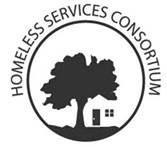 FY2023 Continuum of CareNew Project Application (E-snaps)The Department of Housing and Urban Development (HUD) requires that applications for the CoC Funding Competition are submitted in E-snaps, a web-based portal. While HUD provides thorough step-by-step instructions, E-snaps is not an intuitive tool and can be challenging to a new user. In an attempt to make the CoC Competition less overwhelming for new applicants, the CoC Board has decided to allow agencies to submit an alternative application format provided below. This application is designed to resemble the E-snaps format and should be submitted by  the competition deadline of Noon on August 29, 2023. Agencies can still choose to complete the application in E-snaps directly to meet this deadline. Agencies that choose to complete the alternative application below must also complete and submit the application in E-snaps by September 11, 2023 at Noon in order to be considered for funding. Please note that the application below is based on the FY22 E-snaps application because HUD has not released the FY23 applications yet. There may be some changes in the FY23 application, but that does not affect what agencies submit in this alternative application.Each year, HUD provides detailed instructions on how to complete the application. Whether completing the application below or submitting directly in E-snaps, please be sure to read the Application Detailed Instructions. Consulting the instructions is necessary for successful completion of the application. The instructions linked here are for the FY22 competition and are provided to give you an idea of the process. When entering into E-snaps, make sure to refer to the FY23 instructions, which will be posted here once HUD makes them available. In addition to completing the application below or the application in e-snaps, agencies must complete the New Project Application – Supplemental Questions and submit to hsc@cityofmadison.com by Noon on August 29, 2023. Late or incomplete applications will not be considered. Please do not wait until the deadline to submit the application. No grace period will be granted. If you have questions, please contact Torrie Kopp Mueller, tkoppmueller@cityofmadison.com or call 608-266-6254/Part 1:  HUD Forms and CertificationsPlease complete all of the HUD forms linked below and submit with your application. SF-424 Application FormSF-424 InstructionsHUD 2880 Form & InstructionsHUD 50070 FormSF-LLL Form & Instructions (Disclosure of Lobbying Activities)SF-424B (Assurances – Non-construction programs)SF-424D (Assurances – Construction programs)Part 2:  Subrecipient and Recipient Information and Experience2A. Project Sub-recipientsIf no sub-recipients, please leave blank.Please list all sub-recipient organizations for the project that will perform part, or all of the activities included in the application. Please attach a copy of the sub-recipient(s) nonprofit documentation. If more than 3 sub-recipients, please attach additional information. 2B. Experience of Applicant, Subrecipient(s), and Other PartnersDescribe your organization’s (and subrecipient(s) if applicable) experience in effectively utilizing federal funds and performing the activities proposed in the application.Describe your organization’s (and subreicpient(s) if applicable) experience in leveraging Federal, State, local and private sector funds.Describe your organization’s (and subrecipient(s) if applicable) financial management structure. Are there any unresolved HUD monitoring or OIG findings for any HUD grants (including ESG) under your organization? ____Yes  ____No4a. If yes, describe the unresolved monitoring or audit findings.Part 3:  Project Information3A. Project DetailCoC Number and Name: WI-503 – Madison/Dane County CoCCollaborative Applicant Name: City of MadisonProject Name: Project Status: StandardComponent Type: ___PH (Permanent Housing) ___Joint TH and PH-RRH (Joint Transitional Housing and Permanent Housing- Rapid Rehousing)5a. Select the type of PH project: ___PSH (Permanent Supportive Housing) ___RRH (Rapid Rehousing)Is your organization, or subrecipient, a victim service provider defined in 24 CFR 578.3? ____Yes ____NoIs this new project application requesting to transition from eligible renewal project(s) that was awarded to the same recipient and fully eliminated through reallocation in this CoC Program Competition? ____Yes ____No7a. List all expiring project(s) involved in the transition. Please include: full grant number, operating start date, expiration data and component type. 7b. Provide a description that addresses the scope of the proposed transition during the first year of operation.Will funds requested in this new project application replace state or local government funds (24 CFR 578.87(a))? ____Yes ____NoPSH & Joint TH-RRH Only - Will this project include replacement reserves in the Operating budget? ____Yes ____No3B. DescriptionProvide a description that addresses the entire scope of the proposed project. For each primary project location, or structure, enter the number of days from the execution of the grant agreement that each of the following milestones will occur.2a. PSH Only - If requesting capital costs (i.e., acquisition, rehabilitation, or new construction), describe the proposed development activities with responsibilities of the applicant, and subrecipients if included, to develop and maintain the property using CoC Program funds. Check the appropriate box(s) if this project will have a specific subpopulation focus. Select ALL that apply.  N/A – Project serves all subpopulations  Veterans Youth (under 25) Families Domestic Violence Substance Abuse Mental Illness HIV/AIDS Chronic Homelessness OtherWill your project participate in the CoC’s Coordinated Entry (CE) process or recipient organization is a victim service provider, as defined in 24 CFR 578.3 and uses an alternate CE process that meets HUD’s minimum requirements? ____Yes ____NoHousing First5a. Will the project quickly move participants into permanent housing? ____Yes ____No5b. Will the project enroll program participants who have the following barriers? Select all that apply. Having too little or little income Active or history of substance use Having a criminal record with exceptions for state-mandated restrictions History of victimization (e.g. domestic violence, sexual assault, childhood abuse) None of the above5c. Will the project prevent program prevent participant termination for the following reasons? Select all that apply.  Failure to participate in supportive services Failure to make progress on service plan Loss of income or failure to improve income Any other activity not covered in a lease agreement typically found for unassisted persons in the project’s geographic area None of the above5d. Will the project follow a “Housing First” approach? ____Yes ____NoWill program participants be required to live in a specific structure, unit, or locality at any time while in the program? ____Yes ____No6a. If yes, explain how and why the project will implement this requirement.Will more than 16 persons live in a single structure? ____ Yes ____ No7a. If yes, describe the local market conditions that necessitate a project of this size.7b. If yes, describe how the project will be integrated into the neighborhood.PSH Only – Is this project 100% Dedicated or DedicatedPLUS? ____100% Dedicated     ____DedicatedPLUS3C. Project Expansion InformationIs this a “Project Expansion” of an eligible renewal project? ___Yes  ___NoIf no, continue to part 4. If yes, continue with the questions below. 1a. Eligible Renewal Grant PIN: 1b. Eligible Renewal Grant Project Name:Will this expansion project increase the number of program participants? ___Yes  ___No If yes complete questions 2a and 2b. 2a. Currently approved renewal numbers	Number of persons: ____	Number of units: ____	Number of beds: ____2b. New effort: New Requested Numbers to Add (from this “Stand-alone New” project application)	Number of additional persons:____	Number of additional units:____	Number of additional beds:____Will this expansion project provide additional supportive services to program participants? ___Yes ___No If yes, complete question 3a.3a. Indicate how the project will provide additional supporetive services to program participants.Will this expansion project bring existing facilities up to government health or safety standards? ___Yes ___No If yes, complete question 4a. 4a. Describe how the project is proposing to bring the existing facility(s) up to state or local government health or safety standards. Part 4:  Housing and Services4A. Supportive Services for Program ParticipantsDescribe how program participants will be assisted to obtain and remain in permanent housing. Describe the specific plan to coordinate and integrate with other mainstream heal, social services, and employment programs for which program participants may be eligible. For all supportive services available to program participants, indicate who will provide them and how often they will be provided. Identify whether the project includes the following activities: Transportation assistance to program participants to attend mainstream benefit appointments, employment training or jobs? ____Yes ____NoAnnual follow-up with program participants to ensure mainstream benefits are received and renewed? ____Yes ____NoWill program participants have access to SSI/SSDI technical assistance provided by this project, subrecipient, or partner agency? ____Yes ____No6a. Has the staff person providing the technical assistance completed SOAR training in the past 24 months? ____ Yes ____No4B. Housing Type and Location – PSH & RRH ProjectsTotal Units: ______			Total Beds:_____Housing Type: ___Barracks       # of units:____  # of beds: ______Dormitory       # of units:____  # of beds: ______Shared housing       # of units:____  # of beds: ______Single room occupancy (SRO) units    # of units:____  # of beds: ______Clustered apartments     # of units:____  # of beds: ______Scattered-site apartments (including efficiencies)    # of units:____  # of beds: ______Single family homes/townhouses/duplexes    # of units:____  # of beds: ___In the application in E-snaps, you will need to list the address for units, if you know it. If you don’t know it, you will use the administrative office address. You will also be required to enter a geographic code. This will be Madison and/or Dane County. 4B. Housing Type and Location – Joint TH-RRH ProjectsDoes the TH portion of the project have private rooms per household? ___Yes ___NoWhat is the funding source for these units & beds? ___CoC ___ESG ___Section 8 ___HUD-VASH___Mixed Funding ___Other: ____________________Transitional Housing - Housing Type: ___Barracks       # of units:____  # of beds: ______Dormitory       # of units:____  # of beds: ______Shared housing       # of units:____  # of beds: ______Single room occupancy (SRO) units    # of units:____  # of beds: ______Clustered apartments     # of units:____  # of beds: ______Scattered-site apartments (including efficiencies)    # of units:____  # of beds: ______Single family homes/townhouses/duplexes    # of units:____  # of beds: ___Rapid Rehousing - Housing Type: ___Barracks       # of units:____  # of beds: ______Dormitory       # of units:____  # of beds: ______Shared housing       # of units:____  # of beds: ______Single room occupancy (SRO) units    # of units:____  # of beds: ______Clustered apartments     # of units:____  # of beds: ______Scattered-site apartments (including efficiencies)    # of units:____  # of beds: ______Single family homes/townhouses/duplexes    # of units:____  # of beds: ___In the application in E-snaps, you will need to list the address for units, if you know it. If you don’t know it, you will use the administrative office address. You will also be required to enter a geographic code. This will be Madison and/or Dane County. Part 5:  Program Participants5A. Program Participants – Persons and Households5B. Program Participants – SubpopulationsPart 6:  Budgets6A. Funding RequestWill it be feasible for the project to be under grant agreement by September 30, 2025?  ___Yes ___NoWhat type of CoC funding is this project applying for in this CoC Competition? ___Reallocation  ___CoC Bonus  ___Reallocation + CoC Bonus   ___DV Bonus (RRH & Joint TH-RRH Only)Does this project propose to allocate funds according to an indirect cost rate? ___Yes ___No If yes, complete 3a. 3a. Complete the indirect cost rate table below: 3b. Has this rate been approved by your cognizant agency? ___Yes ___NoIf yes, a copy of the approved indirect cost rate must be submitted. 3c. Do you plan to use the 10% de minimis rate? ___Yes ___NoSelect a grant term: ___1 year ___2 years ____3 years ____4 years ____5 years ___15 yearsSelect the costs for which funding is requested: ___Acquisition/Rehabilitation/New Construction (24 CFR 578.43-47) – PSH Only___Leased Units (24 CFR 578.49) PSH & TH Portion of Joint TH-RRH Only___Leased Structures (24 CFR 578.49) PSH & TH Portion of Joint TH-RRH Only___Rental Assistance (24 CFR 578.51)___Supportive Services (24 CFR 578.53)___Operating (24 CFR 578.55) PSH & TH Portion of Joint TH-RRH Only___HMIS (24 CFR 578.57)If conditionally awarded, is this project requesting an initial grant term greater than 12 months? (13-18 months)   ___Yes  ___No If yes, complete 6a. 6a. Inidcate the number of months requested for the initial grant term (13-18 months) __________6B. Acquistion/Rehabilitation/New Construction Budget  - PSH OnlyFor each structure, please list the name, full address and the cost requested per structure. 6C. Leased Units Budget - PSH & TH Portion of Joint TH-RRH OnlyLeased Units Budget Detail6D. Leased Structures Budget - PSH & TH Portion of Joint TH-RRH OnlyFor each structure, please list the name and full address and complete the chart below. Copy the chart if funding is requested for more than one structure.6E. Rental Assistance BudgetType of Rental Assistance: 	 Project-based rental assistance (PRA)	 Tenant-based rental assistance (TRA) 	 Sponsor-based rental assistance (SRA)Rental Assistance Budget Detail6F. Supportive Services Budget6G. Operating Budget -  PSH & TH Portion of Joint TH-RRH Only6H. HMIS Budget6I. Sources of MatchWill this project generate program income described in 24 CFR 578.97 to use as Match for this project? ___Yes  ___No If yes, complete 1a and 1b.1a. Briefly describe the source of the program income. 1b. Estimate the amount of program income that will be used as Match for this project. 6J. Summary BudgetSub-recipient 1Sub-recipient 2Sub-recipient 3Organization NameOrganization TypeEmployer or Tax Identification NumberOrganization’s Physical AddressOrganization’s Congressional District(s)Is the subrecipient a faith-based organization?Has the subrecipient ever received a federal grant, either directly from a federal agency or through a State/local agency?Expected Subaward amountContact PersonProject MilestonesDays from Execution of Grant AgreementDays from Execution of Grant AgreementDays from Execution of Grant AgreementDays from Execution of Grant AgreementProject MilestonesABCDBegin hiring staff or expending fundsBeing program participant enrollmentProgram participants occupy leased or rental assistance unites or structure(s), or supportive services beginLeased or rental assistance units or structure, and supportive services near 100% capacityClosing on purchase of land, structure(s), or execution of structure lease (PSH Only)Start rehabilitation (PSH Only)Complete rehabilitation (PSH Only)Start new construction (PSH Only)Complete new construction (PSH Only)ProviderFrequencySupportive ServicesAssessment of Service NeedsAssistance with Moving CostsCase ManagementChild CareEducation ServicesEmployment Assistance & Job TrainingFood Housing Search & Counseling ServicesLegal ServicesLife Skills TrainingMental Health ServicesOutpatient Health ServicesOutreach ServicesSubstance Abuse Treatment ServicesTransportationUtility DepositsTHRRHTotalTotal UnitsTotal BedsHouseholdsHousehold with at Least One Adult & One ChildAdult Households without childrenHouseholds with Only ChildrenTotalTotal Number of HouseholdsCharacteristicsPersons over age 24NAPersons ages 18-24NAAccompanied Children under age 18NAUnaccompanied Children under age 18NATotal PersonsPersons in Households with at Least One Adult and One ChildPersons in Households with at Least One Adult and One ChildPersons in Households with at Least One Adult and One ChildPersons in Households with at Least One Adult and One ChildPersons in Households with at Least One Adult and One ChildPersons in Households with at Least One Adult and One ChildPersons in Households with at Least One Adult and One ChildPersons in Households with at Least One Adult and One ChildPersons in Households with at Least One Adult and One ChildPersons in Households with at Least One Adult and One ChildCharacteristicsCH (Not Veteran)CH VeteransVeterans (Not CH)Chronic Substance AbuseHIV/AIDSMentally IllDVPhysical Disability Physical Disability Developmental DisabilityDevelopmental DisabilityPersons Not Represented by a Listed SubpopulationPersons Not Represented by a Listed SubpopulationPersons over age 24Persons 18-24Children under age 18NANATotal PersonsPersons in Households without ChildrenPersons in Households without ChildrenPersons in Households without ChildrenPersons in Households without ChildrenPersons in Households without ChildrenPersons in Households without ChildrenPersons in Households without ChildrenPersons in Households without ChildrenPersons in Households without ChildrenPersons in Households without ChildrenPersons in Households without ChildrenPersons in Households without ChildrenPersons in Households without ChildrenPersons in Households without ChildrenPersons in Households without ChildrenCharacteristicsCH (Not Veteran)CH VeteransVeterans (Not CH)Chronic Substance AbuseHIV/AIDSMentally IllDVPhysical Disability Physical Disability Developmental DisabilityDevelopmental DisabilityPersons Not Represented by a Listed SubpopulationPersons Not Represented by a Listed SubpopulationPersons over age 24Persons 18-24Children under age 18Total PersonsPersons in Households with Only ChildrenPersons in Households with Only ChildrenPersons in Households with Only ChildrenPersons in Households with Only ChildrenPersons in Households with Only ChildrenPersons in Households with Only ChildrenPersons in Households with Only ChildrenPersons in Households with Only ChildrenPersons in Households with Only ChildrenPersons in Households with Only ChildrenPersons in Households with Only ChildrenPersons in Households with Only ChildrenPersons in Households with Only ChildrenPersons in Households with Only ChildrenPersons in Households with Only ChildrenCharacteristicsCH (Not Veteran)CH VeteransVeterans (Not CH)Chronic Substance AbuseHIV/AIDSMentally IllDVPhysical Disability Physical Disability Developmental DisabilityDevelopmental DisabilityPersons Not Represented by a Listed SubpopulationPersons Not Represented by a Listed SubpopulationAccompanied Children under age 18NANAUnaccompanied Children under age 18NANATotal PersonsCognizant AgencyIndirect Cost RateDirect Cost BaseDate approved or enter “NA” if using 10% de minimis rate                           %$Total Acquisition $Total Rehabilitation$Total New Construction$Total Assistance Requested$Total Annual Assistance Requested$Grant TermTotal Request for Grant Term$Total UnitsSize of Units# of Units         XFMRHUD Paid Rent                              X12 monthsTotal RequestSRO120 Bedroom$1007121 Bedroom$1183122 Bedroom$1378123 Bedroom$1810124 Bedroom$2041125 Bedroom126 Bedroom127 Bedroom128 Bedroom129 Bedroom12Total Units & Annual Assistance RequestedGrant TermTotal Request for Grant TermTotal Annual Assistance Requested$Grant TermTotal Request for Grant Term$Total StructuresHUD Paid Rent (per month)$12 monthsX 12Total Assistance Requested$Grant TermTotal Requested for Grant Term$Total Request for Grant Term$Total UnitsSize of Units# of Units         XFMR                    X12 months        =Total RequestSRO120 Bedroom$1007121 Bedroom$1183122 Bedroom$1378123 Bedroom$1810124 Bedroom$2041125 Bedroom126 Bedroom127 Bedroom128 Bedroom129 Bedroom12Total Units & Annual Assistance RequestedGrant TermTotal Request for Grant TermEligible CostsQuantity AND Description (max 400 characters)Annual Amount RequestedAssessment of Service NeedsAssistance with Moving CostsCase ManagementChild CareEducation ServicesEmployment AssistanceFoodHousing/Counseling ServicesLegal ServicesLife SkillsMental Health ServicesOutpatient Health ServicesOutreach ServicesSubstance Abuse Treatment ServicesTransportationUtility DepositsOperating CostsTotal Annual Assistance RequestedGrant TermTotal Request for Grant TermEligible CostsQuantity AND Description (max 400 characters)Annual Assistance RequestedMaintenance/RepairProperty Taxes & InsuranceReplacement ReserveBuilding SecurityElectricity, Gas, and WaterFurnitureEquipment (lease, buy)Total Annual Assistance RequestedGrant TermTotal Request for Grant TermEligible CostsQuantity AND Description (max 400 characters)Annual Assistance RequestedEquipmentSoftwareServicesPersonnelSpace & OperationsTotal Annual Assistance RequestedGrant TermTotal Request for Grant TermTotal Amount of Cash Commitments$Total Amount of In-Kind Commitments$Total Amount of All Commitments$Type of CommitmentSourceName of SourceAmount of Written CommitmentMatch Source 1Match Source 2Match Source 3Match Source 4Match Source 5Eligible CostsAnnual Assistance RequestedGrant TermTotal Assistance Requested for Grant TermAcquisitionRehabilitationNew ConstructionLeased UnitsLeased StructuresRental AssistanceSupportive ServicesOperatingHMISSub-total Costs RequestedAdmin (up to 10%)Total Assistance plus Admin RequestedCash MatchIn-kind MatchTotal MatchTotal Budget